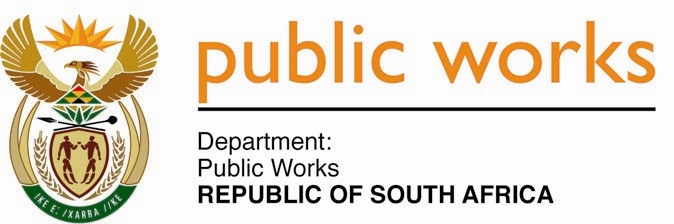 MINISTRY PUBLIC WORKS INFRASTRUCTUREREPUBLIC OF SOUTH AFRICA Department of Public Works l Central Government Offices l 256 Madiba Street l Pretoria l Contact: +27 (0)12 406 2034 l +27 (0)12 406 1224Private Bag X9155 l CAPE TOWN, 8001 l RSA 4th Floor Parliament Building l 120 Plain Street l CAPE TOWN l Tel: +27 21 468 6900 Fax: +27 21 462 4592 www.publicworks.gov.za NATIONAL ASSEMBLYWRITTEN REPLYQUESTION NUMBER:					        	204 [NW1162E]INTERNAL QUESTION PAPER NO.:				04DATE OF PUBLICATION:					        	12 JULY 2019DATE OF REPLY:						                JULY 2019204.	Mr. M N Nxumalo (IFP) asked the Minister of Public Works and Infrastructure:(a) What is the total number of vacancies in (i) her department and (ii) each of the provincial departments reporting to her and (b) by what date will the specified vacancies be filled?   							     NW1162E______________________________________________________________________REPLY:The Minister of Public Works & Infrastructure: (a)Response in respect of the Department:In respect of provincial Department responsible for Public Works:DepartmentNumber of Vacancies(b) What date will the vacancy/vacancies be filledDepartment of Public Works and Infrastructure (DPWI)95DPWI Main Vote has advertised 29 positions to be filled within the next six months (starting from July 2019Proper Management Trading Entity (PMTE)450PMTE has advertised 234 positions and will be filled within the next six monthsTOTAL: DPWI & PMTE545Name of Province(a)(ii)  What is the total number of vacancies each of the provincial departments reporting to her(b) by what date will the specified vacancies be filledGautengThere are 370 vacant positionsThe Department as guided by the Provincial Budget Committee (PBC) has implemented cost containment measures to ensure that there is no/minimal overspending on the compensation budget. To this end the Department has implemented a decision to “Prioritise the Filling of only identified Critical Vacant Positions”, if not filled, will result in the collapse of operations. It also be noted that the Department is currently finalising its Strategic Plan and this has prompted the “review of the organisational structure” in line with the new mandate and service delivery targets.KwaZulu NatalThere are 181 vacant positionsIt is envisaged that these vacant posts will be filled within the next 8 months.LimpopoThere are 465 vacant posts in its establishment which is 15% vacancy rate.The department is planning to fill the 84 posts out of the 465 posts during the 2019/ 20 financial year as approved by the Provincial Personnel Management committee and Treasury.The remaining posts will be filled when the process of reviewing the structure is completed as directed by the Provincial TreasuryNorth WestThere are 371 vacant positionsThe anticipated date to fill the vacancies will be 31 March 2020MpumalangaThe Executive Council resolved to implement a Moratorium on filling of vacant positions in the Provincial Administration with effect from February 2015 to date in an effort to reduce the provincial wage bill. All provincial departments were directed to rationalise functions and this process has led to the identification of 64 critical technical posts for the Building Infrastructure Programme.The posts have been submitted to the Executive Council for consideration;The department will fill these posts within 6 months should approval be granted by the Executive Council.Western CapeThere are currently 95 vacant, established posts, out of a total of 449 posts in the Public Works Infrastructure domain.  Of these vacancies, 67 are currently in a recruitment process, while one (1) post was funded to facilitate appointment in an acting capacity.  The remaining 28 (6%) vacancies are unfunded, and due to COE upper limits.Based on standard recruitment time of 90 days, it is expected that these recruitment processes will be concluded by end of September 2019, and given the required notice periods, that the candidates will be able to assume duty by October/November 2019Eastern CapeAs per the 2019/20 approved Annual Recruitment Plan this provincial department has 150 vacant funded posts (vacant).The department intends is to ensure that all the posts are filled by 30 November 2019.Northern Cape There are 99 vacant positionsThe posts will be filled by February 2021.Free StateIn terms of the approved Annual Performance Plan the province has 60 vacant funded posts;The posts were planned for filling in this financial year, in accordance with HR Planning processes aligned to the appropriate compensation budget. 